INDICAÇÃO Nº 3737/2018Indica ao Poder Executivo Municipal seja realizado o  conserto da boca de lobo localizado na Rua Clóvis Bevilacqua,  Nº 139 no Bairro Parque Frezarin.Excelentíssimo Senhor Prefeito Municipal, Nos termos do Art. 108 do Regimento Interno desta Casa de Leis, dirijo-me a Vossa Excelência para indicar que, por intermédio do Setor competente, seja realizado o conserto da boca de lobo localizado na Rua Clóvis Bevilacqua,  Nº 139 no Bairro Parque Frezarin.Justificativa:Este vereador foi procurado por moradores do bairro, que reclamaram da necessidade de conserto da boca de lobo, no local referido.Plenário “Dr. Tancredo Neves”, em12 de julho de 2018.Carlos Fontes-vereador-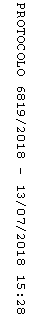 